Français Groupe 11Critique de film: combien d’étoiles?Consignes à l’élèvePour cette activité, tu dois regarder un film en français.  (L’utilisation des sous-titres en français est suggérée pour les élèves de niveau FLS de base, s’ils le désirent.).Prends des notes en regardant le film. Tu peux aussi regarder le film plus d’une fois pour mieux comprendre.Remplis le document « Critique de film ».Pour aller plus loin, contacte une personne de ton entourage pour lui raconter en français le résumé de l’histoire et lui faire ta recommandation. Ce film vaut-il la peine d’être vu?Pour les élèves en FLS enrichi : Tu es également invité à répondre à trois des six questions du document ci-dessous après avoir visionné le film que tu as choisi et en avoir fait la critique.Matériel requisUn film en françaisFrench as a Second Language                                CRITIQUE DE FILM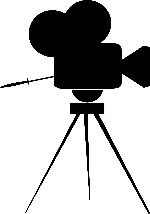 Information for parentsHelp your child find a French movie.Read the instructions to your child, if necessary.Ask your child to summarize the storyline of the movie and ask if they would recommend it.TITRE: ___________________________________________________________________________GENRE:  comédie drame aventure  romantique horreur fantastique                action     science-fiction     policier     autre : _______________________ANNÉE : ___________PRODUCTEUR / RÉALISATEUR: _____________________________________________________PAYS: _________________________RÉSUMÉ DE L’HISTOIRELES PERSONNAGES PRINCIPAUX et LEURS RÔLES DANS LE FILMMES PRÉFÉRENCES Personnage préféré : Scène préférée : 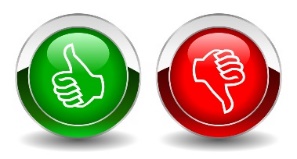 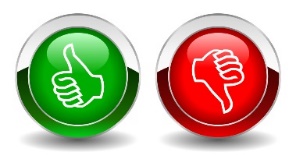 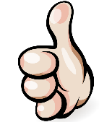 Fin de l’histoire : MA RECOMMANDATION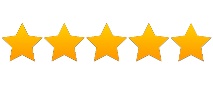 